Termín: 15. – 19. 7. 2024                                             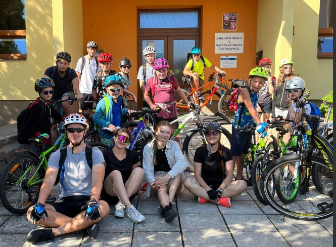 Program:1.Den (pondělí – 15. 7. 2024) „Poznej Rychnov a jeho okolí“2.Den (úterý – 16. 7. 2024) „Tour de Vochtánka“	3.Den (středa — 17. 7. 2024) „Za krásami hor a turismu“ nebo „Za krásami koňských hřív“4.Den (čtvrtek – 18. 7. 2024) „Tak do toho šlápni aneb táborová dvoudenka“5.Den (pátek – 19. 7. 2024) „Tajemství lesa“V případě nevhodného počasí možná změna programu.Denní program: 7:30 - příchod dětí (ve středu v 7:00, v pátek až se vzbudíme )                              8:00 - svačina                              8:30 - výjezd do terénu                              15:00-15:30   návrat, svačina                              16:00 -odchod dětí domů (Po, Út, St, Čt-pouze ten, kdo nebude přespávat)       Ve čtvrtek dobrovolné přespání, odchod domů v pátek ve 14.00 hodinCena: 2 850,-Co vše cena zahrnuje: studený oběd na cesty, svačiny, 1x snídaně, 1x večeře, celotýdenní program, 1x přespání, odměny.Co všechno musí mít děti na tábor: batoh, lahev na pití, svačina (je na zvážení-jídla je opravdu dost), vhodné sportovní oblečení, vhodná obuv, pláštěnka, drobné kapesné, kolo vybavené dle předpisů, helma.Na přespávací den si děti přinesou: spacák, karimatku, oblečení na přespání, hygienické potřeby.Dokumenty musí mít datum nástupu na tábor – 15. 7. 2024.Údaje o platbě za tábor Vám budou opět zaslány e-mailem z Déčka. Instruktoři tábora: Tomáš Repák, Jana Šimonová, Kristýna Junková, Natálie ŠmídováKontakt: Jana Šimonová (simonova@zs-castolovice.cz)                 Kristýna Junková (junkovatyna@seznam.cz)                                                            Děkujeme za důvěru a těšíme se na Vás.Sportovní příměstský tábor v Častolovicích